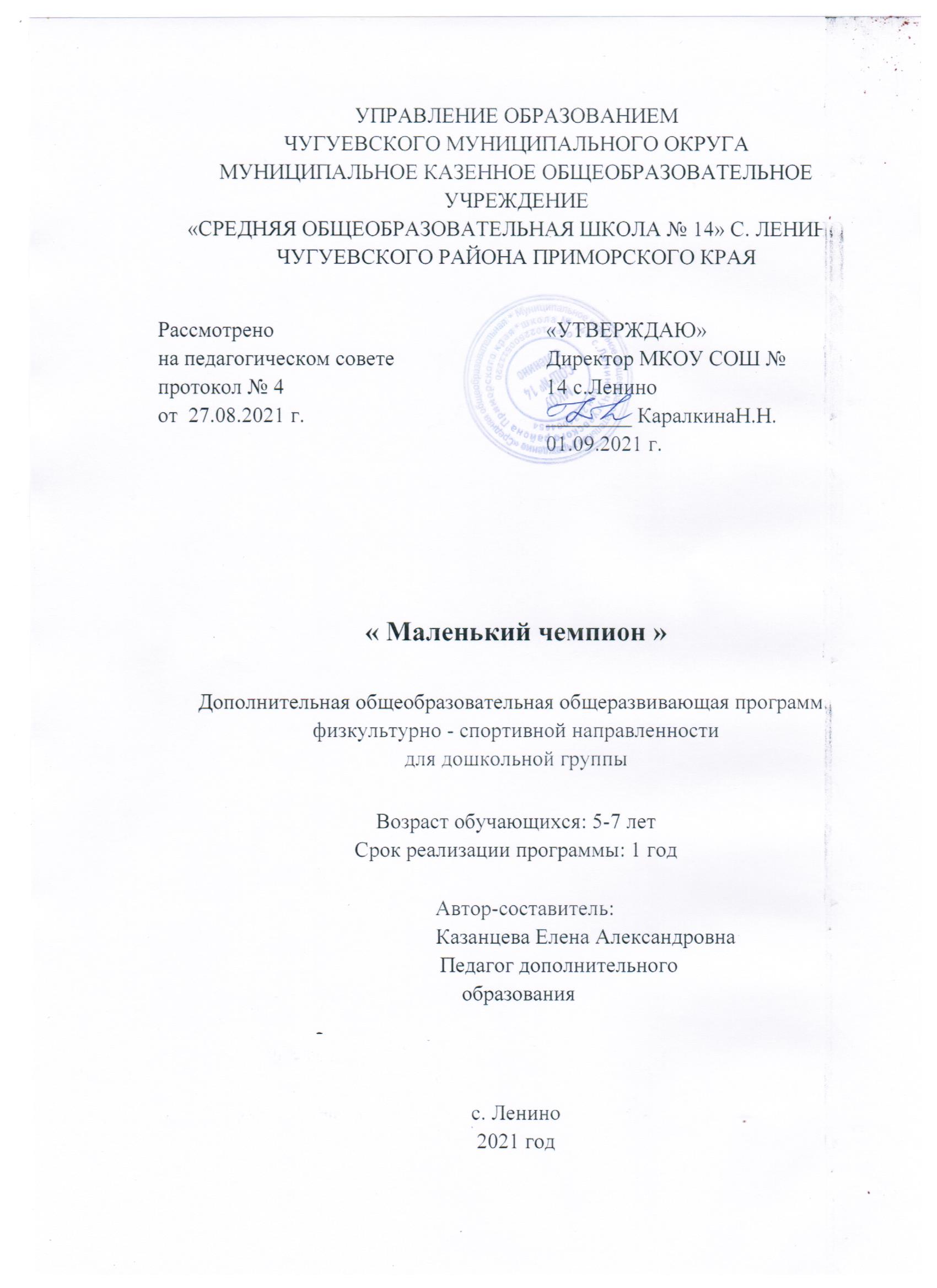 Раздел № 1. Основные характеристики программы1.1 Пояснительная записка             Актуальность программы состоит в том, что изменилась действительность,окружающая детей. На смену увлекательным коллективным играм пришликомпьютерные. Приоритетным становится интеллектуальное, эстетическое развитиеребенка. Не отрицая их значимости, надо признать, что ребенку все меньше времениостается для подвижных игр, прогулок, общения со сверстниками. Нарушение балансамежду игрой и другими видами детской деятельности, между разными видами игр(подвижными и спокойными, индивидуальными и совместными) негативно сказываетсякак на состоянии здоровья, так и на уровне развития двигательных способностей детей.Недостаточная физическая активность, особенно в период активного роста, когдаускоренное развитие скелета и мышечной массы не подкрепляется соответствующейтренировкой систем кровообращения и дыхания, является одной из причин ухудшенияздоровья детей, снижения жизненного тонуса. В связи с этим актуален поиск путейфизического и духовного оздоровления дошкольников, эффективных средств развитиядвигательной сферы ребенка, развития интереса к движению на основе жизненнойпотребности быть ловким, сильным, смелым. Наиболее ценными в этом отношениипредставляются игровые формы организации двигательной деятельности детей на свежемвоздухе. Дополнительная общеобразовательная общеразвивающая программа «Маленький чемпион», физкультурно-спортивной направленностиразработана в соответствии с нормативно-правовыми документами:· Федеральным законом Российской Федерации от 29.12.2012г. № 273-ФЗ (ред. от25.12.2018) «Об образовании в Российской Федерации»»;· Приказом Министерства образования Российской Федерации от 29.08.2013г. № 1008 «Обутверждении порядка организации и осуществления образовательной деятельности подополнительным общеобразовательным программам»;· Концепцией  развития  дополнительного  образования детей (утвержденнойраспоряжением Правительства Российской Федерации от 04.09.2014г.№1726-р); №1726 от4.09.14 г.;· Постановление Главного государственного санитарного врача РФ от 30 июня 2020 г. N16 “Об утверждении санитарно-эпидемиологических правил СП 3.1/2.4.3598-20"Санитарно-эпидемиологические требования к устройству, содержанию и организацииработы образовательных организаций и других объектов социальной инфраструктуры длядетей и молодежи в условиях распространения новой коронавирусной инфекции (COVID19)" (документ не вступил в силу)· Приоритетном проекте «Доступное дополнительное образование для детей»(утвержденном президиумом Совета при Президенте Российской Федерации, протокол от30.11.2016 №11);· Распоряжении Правительства РФ от 29.05.2015 N 996-р «Об утверждении Стратегииразвития воспитания в Российской Федерации на период до 2025 года»;· Устава МКОУ СОШ №14 с. Ленино;Направленность программы: данная программа имеет физкультурно-спортивнуюнаправленность.Уровень освоения: базовыйОтличительные особенности: Отличительной особенностью программы является её оздоровительная направленность. Развитие координации, быстроты и точности движений – все это является неотъемлемой частью занятий подвижными и спортивными играми, необходимым для укрепления здоровья и развития детей. Формирование привычки к активному отдыху, в том числе с использованием спортивных и подвижных игр является одним из важных результатов внедрения программы.Программа является модифицированной и составлена на основе программы «Спортивные игры» Шаповалова Александра Николаевича, учителя физической культуры.Адресат программы: На обучение по данной программе принимаются дети от 5 до7 лет без медицинских противопоказаний.Объем  учебного времени, предусмотренный  учебным  планом  образовательногоучреждения на реализацию программы «Маленький чемпион» составляет: Количество часов в год – 1 раз в неделю по 1ч Общее количество часов за год –  34 часаОпределяются на основании уровня освоения и содержания программы, а также с учётомвозрастных особенностей учащихся и требований СанПиН 2.4.4.3172-14 «Санитарно-эпидемиологические  требования к устройству, содержанию и организации режима  работы образовательных  организаций  дополнительного  образования  детей».1.2 Цель и задачи программыЦель программы - формирование интереса к физической культуре и спорту у детей5-7 лет через теоретическое и практическое обучение спортивным и подвижным играм.Задачи программы: Воспитательные  воспитывать положительные морально-волевые качества; способствовать развитию социальной активности дошкольников: воспитывать чувствосамостоятельности, ответственности;  воспитывать коммуникабельность, коллективизм, взаимопомощь и взаимовыручку,сохраняя свою индивидуальность;  раскрывать потенциал каждого ребёнка;  формировать привычки здорового образа жизни. Развивающие развивать координацию движений и основные физические качества: ловкость, быстротуреакции, скоростно-силовые способности, выносливость; развивать способность к оперативному мышлению, быстрому принятию решений,корректировке действий в соответствии с изменяющимися условиями деятельности;  формировать навыки самостоятельных упражнений во время игрового досуга. Обучающие обучать правилам подвижных игр и основным приёмам спортивных игр;  знакомить с техникой безопасности на занятиях и правилами самостоятельных занятий;  обогащать двигательный опыт дошкольников новыми двигательными действиями;  формировать устойчивый интерес к подвижным играм, играм с элементами спорта,спортивным упражнениям, желание использовать их в самостоятельной двигательной деятельности;1.3 Содержание программыУчебный планСодержание учебно-тематического плана2. Раздел: Вводное занятие.1.1 Тема: Вводное занятие.Теория: Инструктаж по технике безопасности. Содержание занятий. Значение игр вфизическом развитии человека. Организация самостоятельных игр и самостоятельныхзанятий физическими упражнениями. Способы оценки собственных достижений.Контроль  за уровнем нагрузки во время занятий физическими упражнениями иподвижных игр. Правила взаимодействия с участниками игровой деятельности во времязанятий, а также самостоятельно организованной игровой деятельности.2. Раздел: Подвижные игры.2.1 Тема: Игры с бегом Теория: Знакомство с содержанием игры. Объяснение содержания игры. Объяснениеправил игры. Обсуждение игр.Игры: «Ловушки в кругу», «Дай руку», «Гуси – лебеди», «Волки, зайцы, лисы», «Третийлишний», «Шишки, жёлуди, орехи», «Вызов номеров», «Пустое место», «Невод»«Круговые пятнашки», «Выше ножки от земли»Практика: Разучивание игр. Проведение игр.Игры: «Ловушки в кругу», «Дай руку», «Гуси – лебеди», «Волки, зайцы, лисы», «Третий лишний», «Шишки, жёлуди, орехи», «Вызов номеров»,«Пустое место», «Невод» «Круговые пятнашки», «Выше ножки от земли»2.2 Тема: Игры с прыжкамиТеория: Знакомство с содержанием игры. Объяснение содержания игры. Объяснениеправил игры. Обсуждение игр.Игры: «Резиночки», «Вороны и воробьи», «Медведи и пчёлы», «Кузнечики»,«Прыгающие воробушки», «Через ручеек», , «Зайцы в огороде», «Удочка», «Прыжок запрыжком», «Волк во рву», «Зайка-побегайка»Практика: Разучивание игр. Проведение игр.Игры: «Резиночки», «Вороны и воробьи», «Медведи и пчёлы», «Кузнечики», «Прыгающие воробушки», «Через ручеек», , «Зайцы в огороде», «Удочка».«Прыжок за прыжком». «Волк во рву»2.3 Тема: Игры с мячом Теория: Знакомство с содержанием игры. Объяснение содержания игры. Объяснениеправил игры. Обсуждение игр.Игры: «Мячик», «Мяч по полу», «Кто меткий?», «Метко в цель», «Бегуны и метатели»,«Передача мяча в колоннах», «Гонка мячей», «Мяч соседу», «Подвижная цель»Комплекс ОРУ с мячом для развития гибкости. Игры: « Передал – садись», «Свечи»,«Охотники и утки», «Сбей мяч», «Рак пятится назад», «Скорый поезд», «Не упусти мяч»,«Мячик кверху», «Свечи ставить»Комплекс ОРУ с мячом для развития силы мышц. Игры: «Перебрасывание мяча»,«Зевака», «Летучий мяч», «Выбей мяч из круга», «Защищай город», «Гонка мячей»,«Попади в цель», «Русская лапта»Практика: Разучивание игр. Проведение игр.Игры: «Мячик», «Мяч по полу», «Кто меткий?», «Метко в цель», «Бегуны и метатели», «Передача мяча в колоннах», «Гонка мячей», «Мяч соседу», «Подвижная цель»2.4 Тема: Народные игры Теория: Разучивание народных игр: «Чижик», «Золотые ворота» ,»Чехарда», «12 палочек»«Городки» Игра «Бегунок», «Верёвочка», «Котел», «Дедушка – сапожник», «Ручеек»«Коршун», «Бабки».Практика: Разучивание игр. Проведение игр.«Чижик», «Золотые ворота» «Чехарда»«12 палочек» «Городки» Игра «Бегунок»«Верёвочка» «Котел» «Дедушка – сапожник» «Ручеек» «Коршун» «Бабки»2.5 Тема: Эстафеты Теория: Знакомство с содержанием эстафет. Объяснение содержания эстафет. Объяснениеправил эстафет. Обсуждение эстафет.Комплекс ОРУ для развития гибкости. Эстафеты: Беговая эстафета, эстафета спредметами (мячами, обручами, скакалками), эстафеты на развитие статистического идинамического равновесия, «Весёлые старты» Комплекс ОРУ для развития силы мышц. Эстафеты: «Бег по кочкам», «Бег сороконожек»,«Рак пятится назад», «Скорый поезд», «Чемпионы скакалки», «Вьюны», «Ведерко сводой», «Кати большой мяч впереди себя», «Нитки наматывать», «Поезд». Практика: Разучивание эстафет. Проведение эстафет.Эстафеты:, эстафета с предметами (мячами, обручами, скакалками) эстафеты на развитие статистического и динамического равновесия «Весёлые старты» «Бег по кочкам» ,«Бег сороконожек», «Рак пятится назад», «Скорый поезд», «Чемпионы скакалки», «Вьюны», «Ведерко сводой», «Кати большой мяч впереди себя», «Нитки наматывать», «Поезд».3. Раздел: Спортивные игры3.1 Тема: Баскетбол Теория: Правила игры в баскетбол. Понятие о технике и тактике игры, предупреждениетравматизма Стойка баскетболиста, способы передвижения по площадке, повороты,остановки. Ведение мяча. Способы броска в корзину. Специальные упражнения с мячом.Практика: Подвижные игры и эстафеты, подводящие к баскетболу.3.2 Тема: ПионерболТеория: Правила игры в Пионербол. Понятие о технике и тактике игры, предупреждениетравматизма. Способы передвижения по площадке, повороты, остановки. Прием, передачаи подача мяча. Специальные упражнения с мячом.Практика: Подвижные игры и эстафеты, подводящие к Пионербол.3.3 Тема: ФутболТеория: Правила игры в футбол Понятие о технике и тактике игры, предупреждениетравматизма. Стойка футболиста и способы передвижения по площадке. Способы передач мяча Способы приема мяча. Удары по мячу. Игра вратаря.Специальные упражнения с мячом. Подвижные игры и эстафеты, подводящие к футболу. Практика: Подвижные игры и эстафеты, подводящие к футболу.1.4 Планируемые результатыЛичностные результаты:Дошкольник будет устанавливать межличностную коммуникацию, основанную напринципах  доброжелательности и уважения в процессе освоения учебных навыков,оказывать помощь и поддержку партнерам и соперникам по игровому взаимодействию;положительные качества личности и управлять своими эмоциями в условияхтренировочной и соревновательной деятельности; проявлять концентрацию иустойчивость внимания во время тренировочных занятий и в условиях соревнования;проявлять дисциплинированность, трудолюбие и упорство в достижении поставленныхцелей;У дошкольника будет возможность  контролировать своё самочувствие (функциональное состояние организма) на занятиях спортивными играми; играть в спортивные игры с соблюдением основных правил; проводить судейство спортивных игр.Метапредметные результаты:Дошкольник будет знать и уметь планировать и проводить самостоятельные занятия,распределять нагрузку и отдых в процессе ее выполнения; анализировать и объективнооценивать результаты собственного труда, находить возможности и способы ихулучшения; Дошкольник приобретет навыки характеризовать явления (действия и поступки), даватьим объективную оценку на основе освоенных знаний и имеющегося опыта; находитьошибки при выполнении учебных заданий, отбирать способы их исправления;организовывать самостоятельную деятельность с учѐтом требований еѐ безопасности,сохранности инвентаря и оборудования, организации места занятий; Предметные результаты:Дошкольник будет знать правила подвижных игр ; основы техники безопасности вовремя занятий.Дошкольник будет уметь выбирать и подготавливать инвентарь для занятийспортивными играми; правильно выполнять технические приемы спортивных игр,использовать их в игровой и соревновательной деятельности; применять простейшиетактические приемы и схемы; уметь осуществлять судейство соревнований в спортивныхиграх; организовывать собственный досуг и досуг друзей (родственников) с помощьюподвижных игр; бережно обращаться с инвентарѐм и оборудованием, соблюдатьтребования техники безопасности; взаимодействовать со сверстниками во время учебныхигр или соревнований; в доступной форме объяснять правила игры или техникувыполнения двигательных действий, анализировать и находить ошибки, эффективно ихисправлять Дошкольник будет владеть навыками и умениями спортивных и подвижных игр,применять их в жизни в различных изменяющихся, вариативных условиях. РАЗДЕЛ № 2. Организационно – педагогические условия2.1. Условия реализации программы1.Материально-техническое обеспечение.Основной учебной базой для проведения занятий является спортивный класс  вМКОУ СОШ №14 с. Ленино Технические средства:- музыкальный центр-мультимедийное оборудование: ноутбук, мультимедийный компьютерСпортивный инвентарь:-Мячи по видам спорта-Скакалки-Обручи-Кегли-Эстафетные палочки-Секундомер.-Свисток.-Аптечка2.Информационное обеспечение.Видео, фото, интернет источники.Иллюстрированная литература по направлению.Подборки иллюстраций, открыток, рисунков по темам программы.Видеоматериалы и картотека по спортивным играм.Программа предусматривает использование интернет – ресурсов https://infourok.ru http://sportrules.boom.ru/ - правила различных спортивных игр.2.2 Оценочные материалы и формы аттестацииТекущий контроль умений и навыков осуществляется в процессе наблюдения заиндивидуальной работой дошкольников. В рамках текущего контроля предусмотренаоценка выполнения контрольных упражнений по окончании каждой учебной темы. В ходезанятий воспитанники осуществляют взаимоконтроль – оценку действий партнера,выявляют ошибки, оказывают помощь по их исправлению. Основой технического ифизического совершенствования является самоконтроль.Диагностика дошкольников осуществляется в конце 1 полугодия и 2 полугодия по двумпоказателям:1.Теоретическая подготовка (знания игр по темам программы) - Устный опрос проводится с целью выявления предметных знаний об играх в началеучебного года , а также в течение года по темам программы. Низкий уровень (1балл)- обучающийся не справляется с тестированием т.е. правильныхответов не более чем на 1-2 вопросов теста, его объём знаний по программе менее, чем ½. Средний уровень (2балла)- обучающийся ответил на 3-4 вопроса, его объём знаний попрограмме составляет более ½ . Высокий уровень(3балла)- обучающийся справился с тестом, ответил на 5-6 вопросов,значит освоен практически весь объём знаний по программе.2. Практическая подготовка  (Практические умения по программе: самостоятельность,культура игрового общения, коммуникативная культура)- Самостоятельное проведение игр проводиться в конце 1 полугодия как итоговоезанятие по пройденным темам программы с целью выявления личностных иметапредметных качеств каждого дошкольника.- Праздник – проводиться в конце учебного года с целью подведения итогов попройденному курсу программы. Низкий уровень (1балл)- ребенок не может самостоятельно провести игру т.к. неможет объяснит содержание и правила игры или отказывается проводить игру Средний уровень (2балла)- ребенок проводит самостоятельно игру , используяалгоритм проведения игр и помощь педагога, т.к. затрудняется в объяснениях содержанияи правил игры Высокий уровень(3балла)- дошкольник без замечания, без помощи педагогасамостоятельно проводит игру, используя алгоритм проведения игр, считалки, вовлекаявсех ребят в игруВсе баллы суммируются и выводятся в общий балл.Уровень оценки (в баллах)Промежуточный контроль- Наблюдение осуществляется в течении всего года с целью выявления личностных,метапредметных качеств каждого ребёнка.Мониторинг личностного развития ребенкав процессе освоения им дополнительной образовательной программы- Тестирование проводится в конце учебного года с целью подведения итогов попредметным знаниям программы.Тесты для проверки знаний дошкольников теоретической части по разделу«Спортивные и подвижные игры»1.Центральный круг в баскетболе должен быть окрашен в тот же цвет, что и ограничительные зоны и иметь радиус:а – 1,65 м; б – 1,70 м; в – 1,80 м; г – 1,85 м.2.В баскетболе термин «дриблинг» означает _________________________3.Игровое время в баскетболе состоит из:а – 4 периодов по 10 минут; б – 3 периодов по 8 минут;в – 4 периодов по 12 минут; г – 6 периодов по 10 минут.4.В баскетболе спорный бросок между двумя игроками соперников производится:а – только в начале игры;б – в начале каждой четверти;в – в начале 1-й и 3-й четверти;г – в новых правилах понятие «спорный бросок» отсутствует5.В баскетболе персональный контакт, когда игрок насильно сдвигает соперника, называется ________________________________6.В баскетболе по окончании игры, если счёт ничейный:а – игра прекращается;б – играется дополнительно один 5-минутный период;в – игра не останавливается и автоматически продлевается на 5 минут;г – играется столько дополнительных периодов, пока не будет нарушено равновесие в счёте7.Каким мячом игрался самый первый баскетбольный матч:а – волейбольным мячом;б – мячом для регби;в – футбольным мячом.8.Игровое время в волейболе состоит:а – из 2 партий по 20 минут; б – из 3 партий по15 минут; в – из 5 партий по 15 минут; г – из 5 партий без ограничения времени9.В волейболе в каждой партии команде предоставляется право на:а – 1 тайм-аут; б – 2 тайм-аута; в – 3 тайм-аута; г – 4 тайм-аута.10.Смена площадок в волейболе происходит:а – после каждой партии;б – после того, как какая-либо команда первой наберёт 25 очков;в – после каждых разыгранных 10 и 20 очков.11.В течение какого времени в волейболе подающий должен нанести удар по мячу после свистка первого судьи на подачу:а- 8 секунд; б – 3 секунды; в – 10 секунд; г – 7 секунд.12.Пляжный волейбол отличается от волейбола:а – условием проведения игры;б – количеством игроков на площадке;в – покрытием игровой площадки;г – всем перечисленным.13.Ввод мяча в игру с боковой линии в мини-футболе производится по правилам ФИФУСА:а- двумя руками; б – одной рукой; в – ударом14.Какие термины не относится к футболу:а- свободный удар; б – тайм-аут; в – 11-метровый удар; г – вне игры; д – штрафной удар; е– пробежка 15.Футболисты перед игроком бьющим штрафной удар выставляют _________________Итоговый контроль умений и навыков предусматривает проведение тестированияуровня развития двигательных способностей и комплексную оценку по итогам участия всоревнованиях  по спортивным и подвижным играм.2.3 Методические материалыПри реализации программы используются различные методы обучения:-словесные – (рассказ, объяснение нового материала, беседа, инструктаж и т.д).-наглядные –( показ новых игр, демонстрация иллюстративного материала;)-практические – (апробирование новых игр: игры на свежем воздухе на школьнойспортивной площадке, эстафеты, соревнования, конкурсы, занимательные упражнения .Освоение и совершенствование техники двигательных действий будет осуществлятьсясловесными (диалог), наглядными (показ упражнения, компьютерная демонстрация)методами. Для развития двигательных способностей будут использоваться следующиеметоды: метод слитного (непрерывного) упражнения с нагрузкой умеренной ипеременной интенсивности, метод круговой тренировки, игровой метод,соревновательный. С целью максимальной реализации программы широко используется способ проведениязанятий в игровой форме. Занятия  имеют практическую направленность, теоретическаячасть включается в каждое занятие в виде краткого словесного изложения основ техникибезопасности при проведении спортивных и подвижных игр и упражнений. Наглядныеметоды обучения используются в виде показа выполнения упражнений педагогом. Вовремя практических занятий применяются разнообразные методы ведения тренировки.Оценка результатов освоения программы проходит в виде сдачи экспресс- тестовупражнений.2.4 Календарный учебный график2.5 Календарный план воспитательной работыСПИСОК ЛИТЕРАТУРЫСсылки на печатные  и электронные источники:Электронные презентации «Вредные и полезные привычки»«Фрукты и овощи на твоём столе»«Режим дня дошкольника»Карасёв Т.В. Современные аспекты реализации здоровьесберегающих технологий. Спортивные игры (Под редакцией Ю.И. Портных)Коротков И. М. Подвижные игры во дворе.Шурухина В.К.. Физкультурно-оздоровительная работа в режиме учебного дняшколы. М. Просвещение.1980Яковлев В.Г., Ратников В.П.. Подвижные игры. М. Просвещение, 1977г.
7.  Воронина Г.А.. Программа регионального компонента «Основы развитиядвигательной активности младших школьников». Киров, КИПК и ПРО, 2007Литвинов М.Ф., Русские народные подвижные игры. - М., 1986. Ляха В.И.. Рабочие программы Физическая культура 1-11 классы: М.«Просвещение», 2011Осокина Т.И., Детские подвижные игры. Правила различных спортивных игр. [Электронный ресурс] URL: -https://infourok.ru http://sportrules.boom.ru/ (дата обращения: 20.08.2021)№Раздел, темаТеория Практика Всего Формы аттестации1Вводное занятие112Опрос, тестирование2Подвижные игры51116_____2.1Игры с бегом134Игра 2.2Игры с мячом134Игра 2.3Игры с прыжками134Игра 2.4Народные игры112Игра 2.5Эстафеты 112Соревнование 3Спортивные  игры61016_____3.1Баскетбол 246Соревнования  3.2Пионербол 246Соревнования 3.3Футбол 224Игра 4Итого 122234Показатели (оцениваемые параметры)Критерии Степень выраженности оцениваемого качестваВозможное количество балловМетоды диагностикиОрганизационно – волевые качества:Организационно – волевые качества:Организационно – волевые качества:Организационно – волевые качества:Организационно – волевые качества:1.1 ТерпениеСпособностьпереносить(выдерживать)известныенагрузки втечениеопределенноговремени,преодолеватьтрудноститерпения хватаетменьше чем на½ занятия1Наблюдение 1.1 ТерпениеСпособностьпереносить(выдерживать)известныенагрузки втечениеопределенноговремени,преодолеватьтрудноститерпения хватаетбольше чем на ½занятия5Наблюдение 1.1 ТерпениеСпособностьпереносить(выдерживать)известныенагрузки втечениеопределенноговремени,преодолеватьтрудноститерпения хватаетна все занятие10Наблюдение 1.2 ВоляСпособностьактивнопобуждать себяк практическимдействиямволевые усилияребенкапобуждаютсяизвне1Наблюдение 1.2 ВоляСпособностьактивнопобуждать себяк практическимдействияминогда – самимребенком5Наблюдение 1.2 ВоляСпособностьактивнопобуждать себяк практическимдействиямвсегда – самимребенком10Наблюдение 1.3   СамоконтрольУмениеконтролироватьсвои поступки(приводить кдолжному своидействия)ребенокпостояннонаходится подвоздействиемконтроля извне11.3   СамоконтрольУмениеконтролироватьсвои поступки(приводить кдолжному своидействия)периодическиконтролируетсебя сам51.3   СамоконтрольУмениеконтролироватьсвои поступки(приводить кдолжному своидействия)постоянноконтролируетсебя сам10Ориентационные качества:Ориентационные качества:Ориентационные качества:Ориентационные качества:Ориентационные качества:2.1 СамооценкаСпособностьоценивать себяадекватнореальным достижениямзавышенная1Анкетирование 2.1 СамооценкаСпособностьоценивать себяадекватнореальным достижениямзаниженная5Анкетирование 2.1 СамооценкаСпособностьоценивать себяадекватнореальным достижениямнормальная10Анкетирование Интерес кзанятиям вдетскомобъединенииОсознанноеучастиеребенка восвоенииобразовательной программыинтерес кзанятиямпродиктованребенку извне1Тестирование Интерес кзанятиям вдетскомобъединенииОсознанноеучастиеребенка восвоенииобразовательной программыинтереспериодическиподдерживаетсясамим ребенком5Тестирование Интерес кзанятиям вдетскомобъединенииОсознанноеучастиеребенка восвоенииобразовательной программыинтереспостоянноподдерживаетсяребенкомсамостоятельно10Тестирование Поведенческие качества:Поведенческие качества:Поведенческие качества:Поведенческие качества:Поведенческие качества:3.1.Конфликтность  (отношение ребенка  кстолкновениюинтересов(спору)  впроцессевзаимодействия)Способность занять определенную позицию в конфликтной ситуациипериодическипровоцируетконфликты0Тестирование,метод незаконченного предложения3.1.Конфликтность  (отношение ребенка  кстолкновениюинтересов(спору)  впроцессевзаимодействия)Способность занять определенную позицию в конфликтной ситуациисам  вконфликтах  неучаствует,старается ихизбежать5Тестирование,метод незаконченного предложения3.1.Конфликтность  (отношение ребенка  кстолкновениюинтересов(спору)  впроцессевзаимодействия)Способность занять определенную позицию в конфликтной ситуациипытаетсясамостоятельноуладитьвозникающие конфликты10Тестирование,метод незаконченного предложенияТипсотрудничества  (отношениеребенка  кобщим деламдетскогообъединения)Умениевосприниматьобщие дела, каксвоисобственныеизбегает участияв общих делах0Наблюдение Типсотрудничества  (отношениеребенка  кобщим деламдетскогообъединения)Умениевосприниматьобщие дела, каксвоисобственныеучаствует припобуждении извне5Наблюдение Типсотрудничества  (отношениеребенка  кобщим деламдетскогообъединения)Умениевосприниматьобщие дела, каксвоисобственныеинициативен вобщих делах10Наблюдение Этапы образовательного процессаЭтапы образовательного процесса1 годПродолжительность учебного года, неделяПродолжительность учебного года, неделя34Количество учебных днейКоличество учебных дней34Продолжительность учебных периодов1 полугодие01.09.2021 – 31.12.2021Продолжительность учебных периодов2 полугодие12.01.2022 – 31.05.2022Возраст детей, летВозраст детей, лет5 – 7Продолжительность занятия, часПродолжительность занятия, час1Режим занятияРежим занятия1 раз/ недГодовая учебная нагрузка, часГодовая учебная нагрузка, час34МероприятиеФорма Временные границыУчастие дошкольников в общешкольном туристическом слетеСпортивные состязанияСентябрь Участие дошкольников в школьных соревнованиях «Осенний кросс»Спортивные           состязанияСентябрь Соревнования по пионерболуСпортивные          состязанияНоябрь, декабрьСтроительство снежного городкаТворческие состязанияЯнварь Участие в общешкольной игре «Зарница»Спортивные состязанияФевральСоревнования в лыжных гонкахСпортивные состязанияМартУчастие дошкольников в школьных соревнованиях «Весенний кросс»Спортивные состязанияАпрельСпортивные состязания на весеннем лугуСпортивные состязанияМай